ПРАВИТЕЛЬСТВО ХАНТЫ-МАНСИЙСКОГО АВТОНОМНОГО ОКРУГА - ЮГРЫПОСТАНОВЛЕНИЕот 27 января 2010 г. N 21-пО ПОРЯДКЕ ОРГАНИЗАЦИИ ОТДЫХА И ОЗДОРОВЛЕНИЯ ДЕТЕЙ,ИМЕЮЩИХ МЕСТО ЖИТЕЛЬСТВА В ХАНТЫ-МАНСИЙСКОМАВТОНОМНОМ ОКРУГЕ - ЮГРЕВ целях реализации Закона Ханты-Мансийского автономного округа - Югры от 30 декабря 2009 года N 250-оз "Об организации и обеспечении отдыха и оздоровления детей, имеющих место жительства в Ханты-Мансийском автономном округе - Югре", Закона Ханты-Мансийского автономного округа - Югры от 8 июля 2005 года N 62-оз "О наделении органов местного самоуправления муниципальных образований отдельными государственными полномочиями Ханты-Мансийского автономного округа - Югры" Правительство Ханты-Мансийского автономного округа - Югры постановляет:(в ред. постановления Правительства ХМАО - Югры от 28.07.2017 N 287-п)1. Утвердить:1.1. Порядок предоставления приобретаемых за счет средств бюджета Ханты-Мансийского автономного округа - Югры путевок в организации отдыха детей и их оздоровления (приложение 1).(пп. 1.1 в ред. постановления Правительства ХМАО - Югры от 28.07.2017 N 287-п)1.2. Порядок оплаты стоимости питания на одного ребенка в день в лагерях с дневным пребыванием детей, лагерях труда и отдыха с дневным пребыванием детей, палаточных лагерях, организованных в Ханты-Мансийском автономном округе - Югре (приложение 2).(в ред. постановлений Правительства ХМАО - Югры от 23.12.2010 N 377-п, от 06.12.2013 N 539-п, от 28.07.2017 N 287-п)1.3. Положение об обеспечении оплаты стоимости услуг лиц, сопровождающих детей до места нахождения организаций отдыха детей и их оздоровления и обратно (приложение 3).(пп. 1.3 в ред. постановления Правительства ХМАО - Югры от 28.07.2017 N 287-п)1.3.1. Нормативы расходов на администрирование переданных отдельных государственных полномочий по организации и обеспечению отдыха и оздоровления детей в муниципальных образованиях автономного округа (приложение 4).(пп. 1.3.1 в ред. постановления Правительства ХМАО - Югры от 01.12.2017 N 485-п)1.4. Норматив предельной стоимости путевки, приобретаемой за счет средств бюджета Ханты-Мансийского автономного округа - Югры:1.4.1. В организации отдыха детей и их оздоровления, расположенные на территории Ханты-Мансийского автономного округа - Югры, за исключением лагерей с дневным пребыванием детей, лагерей труда и отдыха с дневным пребыванием детей - в размере не более 1825 рублей 91 копейки в день на одного ребенка.(в ред. постановлений Правительства ХМАО - Югры от 04.03.2022 N 77-п, от 08.12.2022 N 664-п)1.4.2. В организации отдыха детей и их оздоровления, расположенные за пределами Ханты-Мансийского автономного округа - Югры, - в размере не более 2157 рублей 92 копеек в день на одного ребенка.(в ред. постановлений Правительства ХМАО - Югры от 04.03.2022 N 77-п, от 08.12.2022 N 664-п)1.4.3. В организации отдыха детей и их оздоровления, указанные в подпунктах 1.4.1, 1.4.2 пункта 1 настоящего постановления, для воспитанников организаций социального обслуживания населения, образовательных организаций, здравоохранения, находящихся в ведении исполнительных органов Ханты-Мансийского автономного округа - Югры, в том числе детей-сирот и детей, оставшихся без попечения родителей, - в размере не более 2805 рублей 25 копеек в день на одного ребенка.(в ред. постановлений Правительства ХМАО - Югры от 04.03.2022 N 77-п, от 21.10.2022 N 546-п, от 08.12.2022 N 664-п)(пп. 1.4 в ред. постановления Правительства ХМАО - Югры от 28.07.2017 N 287-п)1.5. Норматив оплаты стоимости питания на одного ребенка в день в лагерях с дневным пребыванием детей, лагерях труда и отдыха с дневным пребыванием детей, организованных в муниципальных районах и городских округах Ханты-Мансийского автономного округа - Югры:332 рубля 33 копейки - при двухразовом питании;(в ред. постановления Правительства ХМАО - Югры от 08.12.2022 N 664-п)415 рублей 41 копейка - при трехразовом питании.(в ред. постановления Правительства ХМАО - Югры от 08.12.2022 N 664-п)В период действия на территории Ханты-Мансийского автономного округа - Югры режима повышенной готовности или чрезвычайной ситуации, при открытии лагерей с дневным пребыванием в заочном формате с использованием дистанционных технологий, ребенку выдается продуктовый набор, стоимость которого равна 141 рублю в день в пределах продолжительности смены, но не свыше 21 дня.(пп. 1.5 в ред. постановления Правительства ХМАО - Югры от 24.12.2021 N 588-п)1.6. Норматив оплаты стоимости питания на одного ребенка в день в палаточных лагерях, организованных в муниципальных районах и городских округах Ханты-Мансийского автономного округа - Югры, при пятиразовом питании - 702 рубля 94 копейки(пп. 1.6 введен постановлением Правительства ХМАО - Югры от 06.12.2013 N 539-п; в ред. постановлений Правительства ХМАО - Югры от 28.08.2015 N 284-п, от 16.10.2020 N 451-п, от 08.12.2022 N 664-п)1.7. Максимально допустимую долю родительской платы при предоставлении путевок в организации отдыха детей и их оздоровления, приобретаемых за счет средств бюджета Ханты-Мансийского автономного округа - Югры, в размере не более 30 процентов от стоимости путевки, в случае если стоимость предоставляемой путевки превышает норматив предельной стоимости путевки, указанный в подпунктах 1.4.1, 1.4.2 пункта 1 настоящего постановления.(пп. 1.7 в ред. постановления Правительства ХМАО - Югры от 28.07.2017 N 287-п)1.8. Органы местного самоуправления муниципальных образований Ханты-Мансийского автономного округа - Югры вправе увеличить расходы на организацию питания детей в лагерях с дневным пребыванием детей, лагерях труда и отдыха с дневным пребыванием детей, палаточных лагерях за счет источников, не запрещенных законодательством Российской Федерации.(пп. 1.8 введен постановлением Правительства ХМАО - Югры от 06.06.2014 N 209-п; в ред. постановления Правительства ХМАО - Югры от 28.07.2017 N 287-п)2. Настоящее постановление вступает в силу по истечении десяти дней со дня его официального опубликования и распространяется на правоотношения, возникшие с 1 января 2010 года.3. Настоящее постановление опубликовать в газете "Новости Югры".4. Утратил силу. - Постановление Правительства ХМАО - Югры от 10.11.2011 N 426-п.Председатель Правительстваавтономного округаА.В.ФИЛИПЕНКОПриложение 1к постановлению ПравительстваХанты-Мансийскогоавтономного округа - Югрыот 27 января 2010 года N 21-пПОРЯДОКПРЕДОСТАВЛЕНИЯ ПРИОБРЕТАЕМЫХ ЗА СЧЕТ СРЕДСТВ БЮДЖЕТАХАНТЫ-МАНСИЙСКОГО АВТОНОМНОГО ОКРУГА - ЮГРЫ ПУТЕВОКВ ОРГАНИЗАЦИИ ОТДЫХА ДЕТЕЙ И ИХ ОЗДОРОВЛЕНИЯ(ДАЛЕЕ - ПОРЯДОК, АВТОНОМНЫЙ ОКРУГ)I. Общие положения1.1. Предоставление детям, проживающим в Ханты-Мансийском автономном округе - Югре, путевок в организации отдыха детей и их оздоровления, осуществляется органами и (или) организациями, уполномоченными исполнительными органами автономного округа, органами местного самоуправления муниципальных образований автономного округа (далее - дети, путевки, уполномоченный орган).(в ред. постановлений Правительства ХМАО - Югры от 28.07.2017 N 287-п, от 21.10.2022 N 546-п)1.2. Путевки приобретаются уполномоченным органом за счет средств бюджета автономного округа в соответствии с Федеральными законами от 18 июля 2011 года N 223-ФЗ "О закупках товаров, работ, услуг отдельными видами юридических лиц", от 5 апреля 2013 года N 44-ФЗ "О контрактной системе в сфере закупок товаров, работ, услуг для обеспечения государственных и муниципальных нужд".(в ред. постановлений Правительства ХМАО - Югры от 25.12.2015 N 507-п, от 28.07.2017 N 287-п)II. Предоставление путевок, приобретаемыхза счет средств бюджета автономного округа(в ред. постановления Правительства ХМАО - Югрыот 28.07.2017 N 287-п)2.1. Путевки предоставляются детям в возрасте от 6 до 17 лет (включительно) в хронологической последовательности по дате поступления в уполномоченный орган заявления одного из родителей (законных представителей) ребенка.2.2. В случае если стоимость предоставляемой путевки превышает норматив предельной стоимости путевки, приобретаемой за счет средств бюджета автономного округа, уполномоченные органы вправе привлекать денежные средства родителей в размере, установленном в пункте 1.7 постановления.2.3. Путевки предоставляются детям при отсутствии у них медицинских противопоказаний для пребывания в организациях отдыха детей и их оздоровления, установленных приказом Министерства здравоохранения Российской Федерации от 13 июня 2018 года N 327н "Об утверждении Порядка оказания медицинской помощи несовершеннолетним в период оздоровления и организованного отдыха".(в ред. постановления Правительства ХМАО - Югры от 16.10.2020 N 451-п)2.4. Путевки в организации отдыха детей и их оздоровления, расположенные за пределами Ханты-Мансийского автономного округа - Югры, предоставляются детям один раз в календарном году.2.5. Путевки в организации отдыха детей и их оздоровления, расположенные в Ханты-Мансийском автономном округе - Югре, предоставляются детям не более двух раз в календарном году.2.6. Список очередности детей на получение путевки формируется и утверждается по месту их жительства уполномоченным органом.2.7. Для получения путевки один из родителей (законных представителей) (далее - заявитель) представляет в уполномоченный орган заявление:при личном обращении;в электронной форме через личный кабинет федерального или регионального портала с подписанием электронной подписью в соответствии с требованиями Постановления Правительства Российской Федерации от 25 июня 2012 года N 634 "О видах электронной подписи, использование которых допускается при обращении за получением государственных и муниципальных услуг" и иных нормативных правовых актов;при обращении в многофункциональный центр предоставления государственных и муниципальных услуг (далее - МФЦ).2.8. К заявлению прилагаются следующие документы:документ, удостоверяющий личность заявителя (при личном обращении);документ, удостоверяющий личность представителя заявителя (в случае, если заявление оформляется представителем заявителя);документ, удостоверяющий личность ребенка (свидетельство о рождении детей, не достигших 14-летнего возраста, и в случае оформления паспорта в течение 40 дней со дня наступления 14-летнего возраста или паспорт);документ, подтверждающий полномочия заявителя, в случае если заявителем является опекун (попечитель) несовершеннолетнего (акт органа опеки и попечительства о назначении заявителя опекуном (попечителем) несовершеннолетнего);документ, подтверждающий фамилию заявителя, ребенка, в случае если фамилия заявителя не совпадает с фамилией ребенка (свидетельство о рождении заявителя (ребенка), свидетельство о заключении (расторжении) брака);заграничный паспорт (при направлении ребенка в организации отдыха детей и их оздоровления, расположенные за пределами Российской Федерации);медицинская справка по форме 079/у;доверенность, написанная собственноручно заявителем, в случае если заявление оформляется представителем заявителя;(в ред. постановления Правительства ХМАО - Югры от 28.08.2020 N 366-п)согласие заявителя на выезд ребенка в организацию отдыха детей и их оздоровления (при выезде в организацию отдыха детей и их оздоровления, расположенную за пределами Российской Федерации);согласие на обработку персональных данных заявителя и ребенка.2.9. При приеме заявления, поданного лично, уполномоченный орган:разъясняет заявителю порядок и условия организации отдыха и оздоровления детей;регистрирует заявление, выдает заявителю расписку с указанием даты приема заявления, регистрационного номера и перечня принятых документов.2.10. При приеме заявления в электронной форме уполномоченный орган в течение трех рабочих дней со дня его поступления регистрирует заявление и направляет заявителю уведомление о приеме заявления и принятии его к рассмотрению через личный кабинет федерального или регионального портала и (или) на его электронный адрес, в случае указания его заявителем при подаче заявления.2.11. В случае обращения заявителя в МФЦ им представляются документы, указанные в пункте 2.8 настоящего постановления.МФЦ передает представленные заявителем документы в уполномоченный орган в порядке, установленном соглашением о взаимодействии, заключенным между уполномоченным органом и МФЦ.2.12. Заявитель вправе отказаться от получения путевки, о чем обязан письменно уведомить уполномоченный орган не позднее 10 дней до начала оздоровительной смены.В случае отказа заявителя от путевки уполномоченный орган перераспределяет путевку в соответствии с пунктом 2.1 настоящего постановления.2.13. Уполномоченный орган обеспечивает:страхование детей от несчастных случаев и болезней в период их следования к месту отдыха и оздоровления и обратно, а также на период их пребывания в организациях отдыха детей и их оздоровления;оплату стоимости услуг лиц, сопровождающих детей до места нахождения организаций отдыха детей и их оздоровления и обратно.2.14. Уполномоченный орган организует проезд детей от места проживания до места нахождения организаций отдыха детей и их оздоровления и обратно.2.15. Оплата проезда детей от места проживания до места нахождения организаций отдыха детей и их оздоровления и обратно осуществляется за счет средств заявителя, спонсорских или иных средств.Приложение 2к постановлению Правительстваавтономного округаот 27 января 2010 г. N 21-пПОРЯДОКОПЛАТЫ СТОИМОСТИ ПИТАНИЯ НА ОДНОГО РЕБЕНКА В ДЕНЬ В ЛАГЕРЯХС ДНЕВНЫМ ПРЕБЫВАНИЕМ ДЕТЕЙ, ЛАГЕРЯХ ТРУДА И ОТДЫХАС ДНЕВНЫМ ПРЕБЫВАНИЕМ ДЕТЕЙ, ПАЛАТОЧНЫХ ЛАГЕРЯХ,ОРГАНИЗОВАННЫХ В ХАНТЫ-МАНСИЙСКОМ АВТОНОМНОМ ОКРУГЕ - ЮГРЕ(ДАЛЕЕ - ПОРЯДОК)1. Настоящий Порядок определяет правила оплаты стоимости питания на одного ребенка в день в лагерях с дневным пребыванием детей, лагерях труда и отдыха с дневным пребыванием детей, палаточных лагерях, организованных в Ханты-Мансийском автономном округе - Югре (далее - автономный округ).(в ред. постановлений Правительства ХМАО - Югры от 23.12.2010 N 377-п, от 06.12.2013 N 539-п, от 28.07.2017 N 287-п)2. Лагеря с дневным пребыванием детей, лагеря труда и отдыха с дневным пребыванием детей, палаточные лагеря должны соответствовать требованиям, установленным законодательством Российской Федерации, соответствующими санитарно-эпидемиологическими правилами.(в ред. постановлений Правительства ХМАО - Югры от 06.12.2013 N 539-п, от 28.07.2017 N 287-п)3. Оплата стоимости питания на одного ребенка в день производится:в лагерях с дневным пребыванием на детей в возрасте от 6 до 17 лет (включительно), проживающих в автономном округе;в палаточных лагерях на детей в возрасте от 8 до 17 лет (включительно), проживающих в автономном округе;в лагерях труда и отдыха с дневным пребыванием на детей в возрасте от 14 до 17 лет (включительно), проживающих в автономном округе.(абзац введен постановлением Правительства ХМАО - Югры от 28.07.2017 N 287-п)(п. 3 в ред. постановления Правительства ХМАО - Югры от 06.12.2013 N 539-п)4. Оплата стоимости питания в лагерях с дневным пребыванием детей, лагерях труда и отдыха с дневным пребыванием детей, палаточных лагерях осуществляется:(в ред. постановлений Правительства ХМАО - Югры от 06.12.2013 N 539-п, от 28.07.2017 N 287-п)органами местного самоуправления муниципальных образований автономного округа, организующими отдых и оздоровление детей в лагерях с дневным пребыванием детей, лагерях труда и отдыха с дневным пребыванием детей, палаточных лагерях, действующих на территории муниципального образования;(в ред. постановлений Правительства ХМАО - Югры от 06.12.2013 N 539-п, от 28.07.2017 N 287-п)исполнительными органами автономного округа, организующими отдых и оздоровление детей в лагерях с дневным пребыванием детей, лагерях труда и отдыха с дневным пребыванием детей, палаточных лагерях на базе подведомственных им учреждений.(в ред. постановлений Правительства ХМАО - Югры от 06.12.2013 N 539-п, от 28.07.2017 N 287-п, от 21.10.2022 N 546-п)(п. 4 в ред. постановления Правительства ХМАО - Югры от 10.11.2011 N 426-п)5. Порядок организации и оплаты стоимости питания детей в лагерях с дневным пребыванием детей, лагерях труда и отдыха с дневным пребыванием детей, палаточных лагерях устанавливается исполнительными органами Ханты-Мансийского автономного округа - Югры, органами местного самоуправления муниципальных образований Ханты-Мансийского автономного округа - Югры.(в ред. постановлений Правительства ХМАО - Югры от 23.12.2010 N 377-п, от 06.12.2013 N 539-п, от 28.07.2017 N 287-п, от 21.10.2022 N 546-п)6. Источником финансирования питания детей в лагерях с дневным пребыванием детей, лагерях труда и отдыха с дневным пребыванием детей, палаточных лагерях, организованных в автономном округе, являются средства бюджета автономного округа, бюджетов муниципальных образований автономного округа, иные источники, не запрещенные законодательством Российской Федерации.(в ред. постановлений Правительства ХМАО - Югры от 23.12.2010 N 377-п, от 06.12.2013 N 539-п, от 28.07.2017 N 287-п)7. Норматив оплаты стоимости питания на одного ребенка в день в лагерях с дневным пребыванием детей, лагерях труда и отдыха с дневным пребыванием детей, палаточных лагерях определяется пунктами 1.5, 1.6 настоящего постановления и в соответствии с требованиями санитарно-эпидемиологических правил и нормативов.(в ред. постановлений Правительства ХМАО - Югры от 06.12.2013 N 539-п, от 28.07.2017 N 287-п, от 24.12.2021 N 588-п)8 - 12. Утратили силу с 1 января 2011 года. - Постановление Правительства ХМАО - Югры от 23.12.2010 N 377-п.13. Утратил силу с 1 января 2022 года. - Постановление Правительства ХМАО - Югры от 24.12.2021 N 588-п.Приложениек Порядку оплаты стоимости питанияна одного ребенка в деньв лагерях с дневным пребыванием детей,организованных в учрежденияхХанты-Мансийскогоавтономного округа - ЮгрыНОРМЫПОТРЕБЛЕНИЯ ПРОДУКТОВ ПИТАНИЯ НА ОДНОГО РЕБЕНКА В ДЕНЬВ ЛАГЕРЯХ С ДНЕВНЫМ ПРЕБЫВАНИЕМ ДЕТЕЙ В АВТОНОМНОМ ОКРУГЕУтратили силу с 1 января 2011 года. - Постановление Правительства ХМАО - Югры от 23.12.2010 N 377-п.Приложение 3к постановлению ПравительстваХанты-Мансийскогоавтономного округа - Югрыот 27 января 2010 г. N 21-пПОЛОЖЕНИЕОБ ОБЕСПЕЧЕНИИ ОПЛАТЫ СТОИМОСТИ УСЛУГ ЛИЦ, СОПРОВОЖДАЮЩИХДЕТЕЙ ДО МЕСТА НАХОЖДЕНИЯ ОРГАНИЗАЦИЙ ОТДЫХА ДЕТЕЙИ ИХ ОЗДОРОВЛЕНИЯ И ОБРАТНО (ДАЛЕЕ - ПОЛОЖЕНИЕ)1. Настоящее Положение устанавливает виды услуг, оказываемых лицами, сопровождающими детей до места нахождения организаций отдыха детей и их оздоровления и обратно (далее - сопровождающие лица), стоимость которых возмещается из средств бюджета Ханты-Мансийского автономного округа - Югры, средств бюджета муниципального образования.(в ред. постановления Правительства ХМАО - Югры от 28.07.2017 N 287-п)2. Сопровождающим лицам возмещаются расходы:2.1. По проезду к месту нахождения организаций отдыха детей и их оздоровления и обратно любым видом транспорта (за исключением такси), включая страховой взнос на обязательное личное страхование пассажиров на транспорте, оплату услуг по оформлению проездных документов, расходы за пользование в поездах постельными принадлежностями, - по фактическим расходам.(в ред. постановлений Правительства ХМАО - Югры от 06.06.2014 N 209-п, от 28.07.2017 N 287-п)2.2. По найму жилого помещения в случае вынужденного проживания (кроме случая, когда сопровождающему предоставляется бесплатное жилое помещение) - в пределах норм возмещения командировочных расходов работникам организаций, финансируемых из бюджета автономного округа, установленных Правительством Ханты-Мансийского автономного округа - Югры.2.3. Суточные в пределах норм возмещения командировочных расходов работникам организаций, финансируемых из бюджета автономного округа, установленных Правительством Ханты-Мансийского автономного округа - Югры.2.4. По сопровождению детей, включая организацию и контроль за соблюдением безопасности при их посадке в транспортное средство и высадке из него, размещение багажа в транспортном средстве; контроль за соблюдением детьми правил поведения в транспорте, режима питания в пути следования, режима дня, за состоянием здоровья детей, а также организацией отдыха и оздоровления детей-инвалидов, требующих пребывания с детьми данной категории в течение всей смены:в виде заработной платы по месту работы - сопровождающим лицам, работающим в организациях, подведомственных исполнительным органам автономного округа, назначенным ответственными исполнителями мероприятий по организации и обеспечению отдыха и оздоровления детей;(в ред. постановления Правительства ХМАО - Югры от 21.10.2022 N 546-п)в виде заработной платы по месту работы - сопровождающим лицам, работающим в организациях, подведомственных органам местного самоуправления муниципальных образований автономного округа, являющимся ответственными исполнителями мероприятий по организации и обеспечению отдыха и оздоровления детей;в виде оплаты за оказание услуг - сопровождающим лицам, привлеченным для оказания услуг по сопровождению детей до места отдыха детей и обратно, в размере 1871 рубль за каждый день, затраченный на сопровождение, с учетом налога на доходы физических лиц и страховых взносов, в соответствии с гражданско-правовыми договорами.(пп. 2.4 в ред. постановления Правительства ХМАО - Югры от 28.07.2017 N 287-п)3. В случае следования сопровождающего лица в специализированных железнодорожных составах, вагонах (литерных), специализированными авиарейсами (чартерными), специализированными автомобилями (автобусами) расходы оплачиваются по тарифам, установленным для указанного транспорта, на основании билета (посадочного талона), с приложением справки о стоимости билета, полученной от организации, осуществляющей перевозку.Приложение 4к постановлению ПравительстваХанты-Мансийскогоавтономного округа - Югрыот 27 января 2010 года N 21-пНОРМАТИВЫРАСХОДОВ НА АДМИНИСТРИРОВАНИЕ ПЕРЕДАННЫХ ОТДЕЛЬНЫХГОСУДАРСТВЕННЫХ ПОЛНОМОЧИЙ ПО ОРГАНИЗАЦИИ И ОБЕСПЕЧЕНИЮОТДЫХА И ОЗДОРОВЛЕНИЯ ДЕТЕЙ В МУНИЦИПАЛЬНЫХ ОБРАЗОВАНИЯХАВТОНОМНОГО ОКРУГА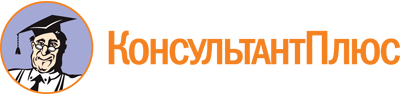 Постановление Правительства ХМАО - Югры от 27.01.2010 N 21-п
(ред. от 08.12.2022)
"О порядке организации отдыха и оздоровления детей, имеющих место жительства в Ханты-Мансийском автономном округе - Югре"
(вместе с "Порядком предоставления приобретаемых за счет средств бюджета Ханты-Мансийского автономного округа - Югры путевок в организации отдыха детей и их оздоровления", "Порядком оплаты стоимости питания на одного ребенка в день в лагерях с дневным пребыванием детей, лагерях труда и отдыха с дневным пребыванием детей, палаточных лагерях, организованных в Ханты-Мансийском автономном округе - Югре", "Положением об обеспечении оплаты стоимости услуг лиц, сопровождающих детей до места нахождения организаций отдыха детей и их оздоровления и обратно")Документ предоставлен КонсультантПлюс

www.consultant.ru

Дата сохранения: 30.01.2023
 Список изменяющих документов(в ред. постановлений Правительства ХМАО - Югры от 09.04.2010 N 94-п,от 23.12.2010 N 377-п, от 10.11.2011 N 426-п, от 10.02.2012 N 56-п,от 06.12.2013 N 539-п, от 06.06.2014 N 209-п, от 28.08.2015 N 284-п,от 25.12.2015 N 507-п, от 20.05.2016 N 167-п, от 28.07.2017 N 287-п,от 01.12.2017 N 485-п, от 13.04.2018 N 106-п, от 12.10.2018 N 369-п,от 17.07.2020 N 302-п, от 28.08.2020 N 366-п, от 16.10.2020 N 451-п,от 24.12.2021 N 588-п, от 04.03.2022 N 77-п, от 21.10.2022 N 546-п,от 08.12.2022 N 664-п)Список изменяющих документов(в ред. постановлений Правительства ХМАО - Югры от 10.11.2011 N 426-п,от 10.02.2012 N 56-п, от 06.12.2013 N 539-п, от 06.06.2014 N 209-п,от 28.08.2015 N 284-п, от 25.12.2015 N 507-п, от 20.05.2016 N 167-п,от 28.07.2017 N 287-п, от 28.08.2020 N 366-п, от 16.10.2020 N 451-п,от 21.10.2022 N 546-п)Список изменяющих документов(в ред. постановлений Правительства ХМАО - Югры от 23.12.2010 N 377-п,от 10.11.2011 N 426-п, от 06.12.2013 N 539-п, от 28.07.2017 N 287-п,от 24.12.2021 N 588-п, от 21.10.2022 N 546-п)Список изменяющих документов(в ред. постановлений Правительства ХМАО - Югры от 23.12.2010 N 377-п,от 10.11.2011 N 426-п, от 10.02.2012 N 56-п, от 06.06.2014 N 209-п,от 28.07.2017 N 287-п, от 21.10.2022 N 546-п)Список изменяющих документов(в ред. постановления Правительства ХМАО - Югры от 12.10.2018 N 369-п)N п/пМуниципальные образования автономного округаНорматив расходов, тыс. рублей1.Муниципальные образования с численностью населения свыше 200 тыс. человек1252,52.Муниципальные образования с численностью населения от 100 тыс. до 200 тыс. человек1225,83.Муниципальные образования с численностью населения от 50 тыс. до 100 тыс. человек1134,44.Муниципальные образования, относящиеся к районам Крайнего Севера, с численностью населения от 20 тыс. до 50 тыс. человек1222,25.Муниципальные образования с численностью населения от 20 тыс. до 50 тыс. человек1075,66.Муниципальные образования с численностью населения до 20 тыс. человек1016,7